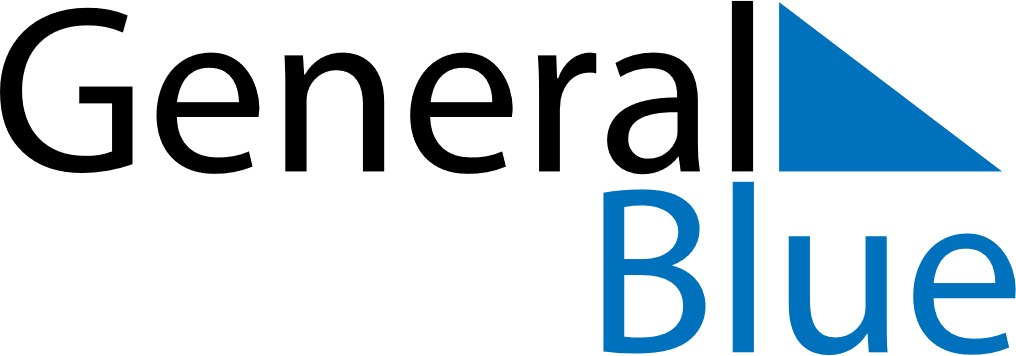 April 2021April 2021April 2021RwandaRwandaSundayMondayTuesdayWednesdayThursdayFridaySaturday123Good Friday45678910Genocide Memorial Day1112131415161718192021222324252627282930